NAGYKOVÁCSI NAGYKÖZSÉG ÖNKORMÁNYZATPÉNZÜGYI ÉS TELEPÜLÉSFEJLESZTÉSI BIZOTTSÁGELNÖKEMEGHÍVÓ Nagykovácsi Nagyközség ÖnkormányzatánakPénzügyi és településfejlesztési bizottsági üléséreAz ülés helye: 	Vállalkozói InkubátorházIdőpontja: 		2016. március 29. (kedd) 18 óraNapirend:Talajterhelési díj rendelet megalkotása E – 31Előterjesztő: Kiszelné Mohos Katalin polgármesterElőadó: Perlaki Zoltán osztályvezetőTárgyalja: PBA 2016. évre vonatkozó Közbeszerzési terv E – 27Előterjesztő: Kiszelné Mohos Katalin polgármesterElőadó: Papp István jegyző Tárgyalja: PBAz „Ovi-Foci Program – Pályázat 6 x 12 méter méretű műfüves sportpálya építésére” kiírt pályázaton történő részvétel E – 34Előterjesztő: Szemesy Barbara alpolgármesterElőadó: dr. Halmosi-Rokaj Odett osztályvezetőTárgyalja: OKB, PBEmlékszoba kialakítása az 1956-os forradalom tiszteletére, pályázati támogatás igénybevételével E – 28Előterjesztő: Kiszelné Mohos Katalin polgármesterElőadó: dr. Halmosi-Rokaj Odett osztályvezetőTárgyalja: OKB, PBDöntés az ebr42 309892 számú vis maior pályázat beadásához önrész biztosításáról E – 33Előterjesztő: Kiszelné Mohos Katalin polgármesterElőadó: dr. Halmosi-Rokaj Odett osztályvezetőTárgyalja: PBÁllami víz- és csatornatámogatási igény bejelentése a 2016. évre vonatkozóan E – 23Előterjesztő: Kiszelné Mohos Katalin polgármesterElőadó: Perlaki Zoltán osztályvezetőTárgyalja: PBA Nagykovácsi Zenei Alapítvány helyiségkérelme E – 24Előterjesztő: Kiszelné Mohos Katalin polgármester	Előadó: dr. Németh Zsanett aljegyző	Tárgyalja: OKB, PBZÁRT ÜLÉS:A 4561/9. helyrajzi számú, természetben a 2094 Nagykovácsi Bánya utcai ingatlanon tervezett beruházással kapcsolatos döntések - ZÁRT ÜLÉS E – 35Előterjesztő: Kiszelné Mohos KatalinElőadó: dr. Németh Zsanett aljegyző, Györgyi Zoltán főépítészTárgyalja: PBCseh Tibor jogi képviselője útján előterjesztett módosított egyezségi ajánlata – ZÁRT ÜLÉS E – 36Előterjesztő: Kiszelné Mohos Katalin polgármesterElőadó: dr. Halmosi-Rokaj Odett osztályvezetőTárgyalja: PBNagykovácsi, 2016. március 24.Tegzes Endre sk. Bizottsági elnök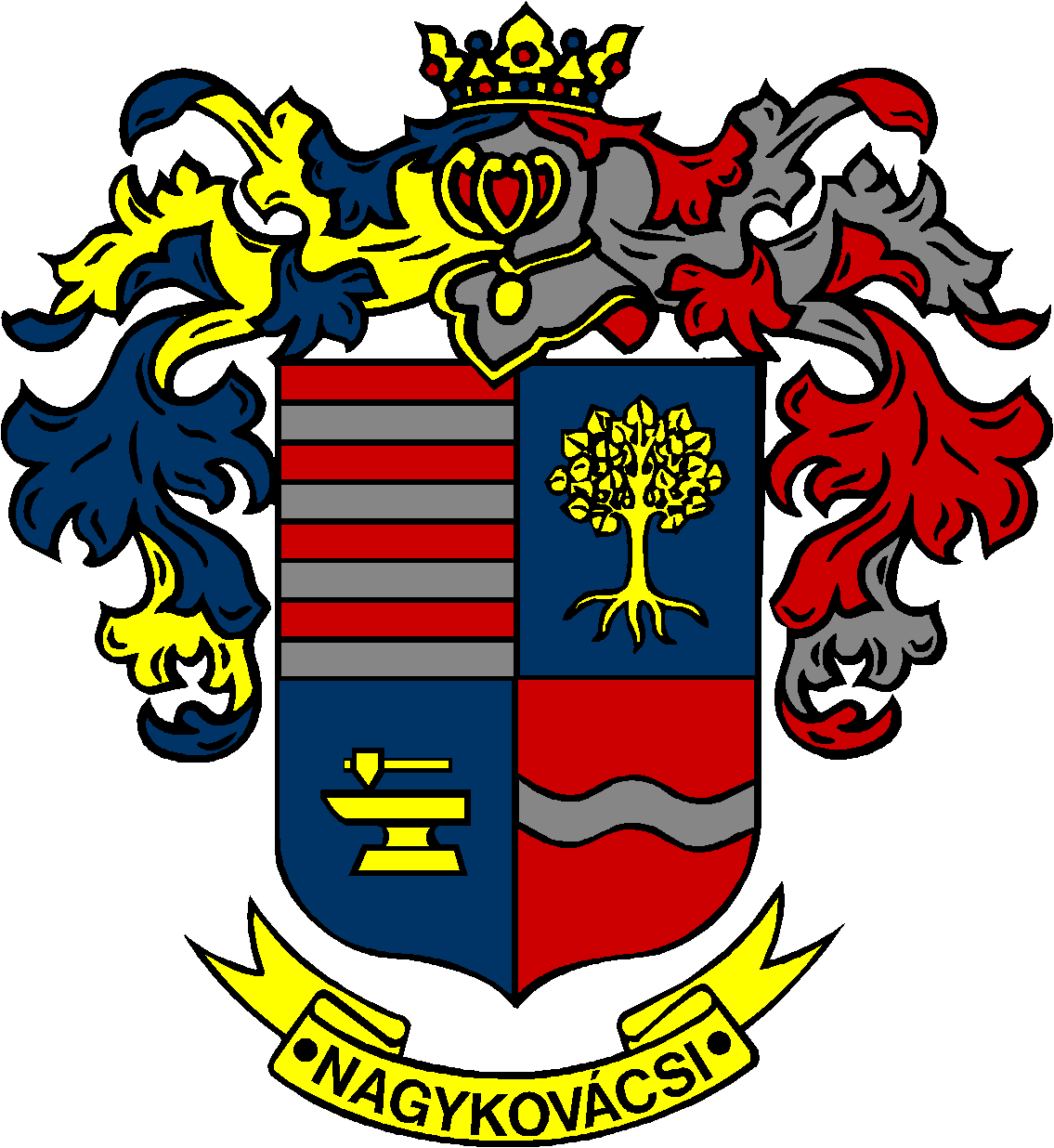 